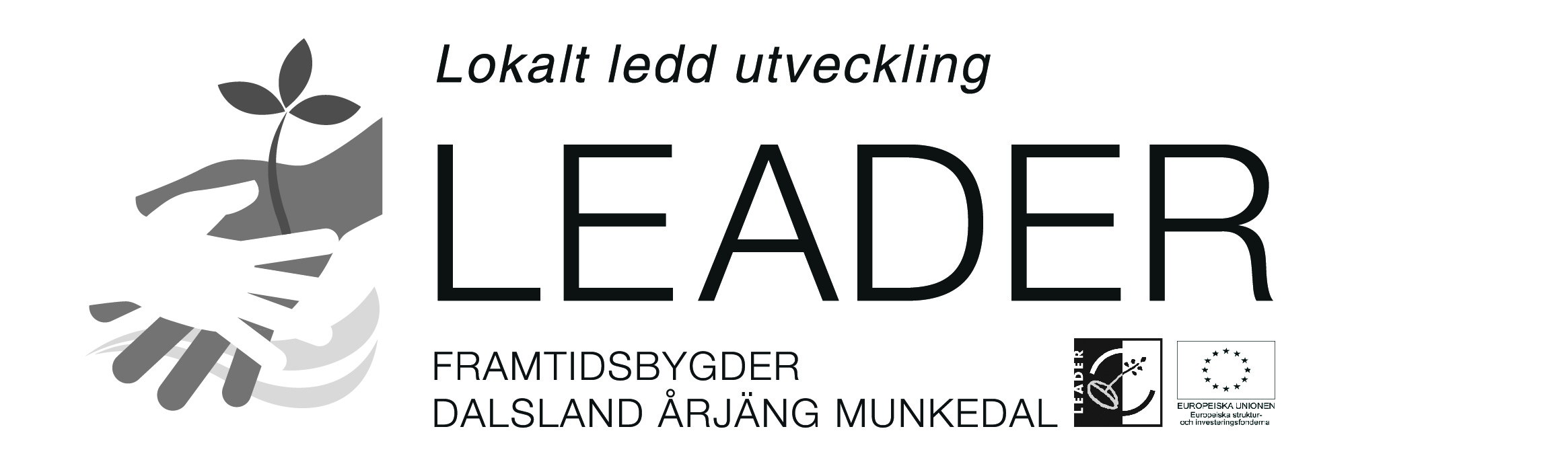 Lokal bilagaDu börjar med att läsa anvisningarna Lokal bilaga - Gör såhär! Skriv gärna ut och ha bredvid dig när du arbetar med bilagan på skärmen.Den lokala bilagan ska fyllas i på skärmen och sparas på datorn. Rutorna växer när du skriver. Om du printar ut och skriver för hand så kommer rutorna att vara för små. Ta den plats du behöver för att beskriva och förklara projektet. Den lokala bilagan ska mailas till leaderkontoret för avstämning innan du går vidare till steg 2, online-ansökan.Fyll i uppgifter om projektägare och projektetA. ProjektägareB. Projektet  - beskriv Matcha projektet med den lokala strateginInsatsområden, mål, fonder och indikatorer finns beskrivna i dokumentet Lokal bilaga – Gör såhär! Välj det insatsområde som stämmer bäst överens med din projektidé. Välj sedan det mål inom det valda insatsområdet, som stämmer bäst överens. Ange vilken fond som det valda målet är kopplat till. Sätt målvärden.Välj insatsområde och mål, ange fond och målvärde för indikatorerB. Beskriv hur projektet möter den lokala strateginC. Beskriv hur projektet kan bidra till de horisontella målenOm du har frågorPär Näslund, projektutvecklare0706 895218par@framtidsbygder.seKerstin Söderlund, verksamhetsledaren0702 998986kerstin.soderlund@framtidsbygder.seOrganisation	OrganisationsnummerPostadressKontaktpersonTelefonE-postBeskriv organisationen – vad är ändamålet/verksamheten? Hur länge har den funnits? Utveckling? Om förening – hur många medlemmar?Namn på projektetBakgrund till projektet – hur har idén växt fram?Projektidé – beskriv. Projektets syfte – varför projektet behövs?Projektets mål – vad ska vi uppnå inom projekttiden?Samarbete – vilka ska vi samarbeta med i projektet? (partners)Total kostnad (budget) uppskattad.Ange ett insatsområdeAnge ett mål för insatsområdet.Fond, ange den fond som är kopplad till insatsområdet/ målet. Ange en eller flera indikatorer, som projektet kan bidra till, gäller endast indikatorer för valt insatsområde/mål. Sätt målvärde för varje indikator (antal).Beskriv hur ni tänker att projektet ska uppfylla de målvärden ni satt för indikatorer ovan, t ex varför och hur tror ni projektet kan skapa ny sysselsättning?Vilken typ av jobb?Beskriv hur ni planerar att mäta de indikatorer som ni angivit ovan.Beskriv på vilket sätt projektet stämmer överens med valt insatsområde och mål.Beskriv hur och vem (vilken organisation eller företag) som förvaltar resultatet efter avslutat projekt. Om det inte är helt klart bör du redogöra för hur ni tänker om detta.Bättre miljöLikabehandling och icke-diskrimineringJämställdhet